 Приложение №1 к Постановлениюисполнительного комитета Спасскогомуниципального района от 15.12.2015г. №492 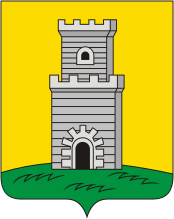 Схема водоснабжения и водоотведения муниципальногообразования «Аграмаковское сельское поселение Спасского муниципального района Республики Татарстан»на перспективу до 2030 года.г. Болгар, 2015ОГЛАВЛЕНИЕВведение	2Глава 1. Схема водоснабжения МО Аграмаковское сельское поселение	22.1. Технико-экономическое состояние централизованных систем водоснабжения МО Аграмаковское сельское поселение	22.1.1. Описание системы и структуры водоснабжения МО Аграмаковское сельское поселение и деление территории МО Аграмаковское сельское поселение на эксплуатационные зоны	22.1.2. Описание территорий МО Аграмаковское сельское поселение, не охваченных централизованными системами водоснабжения	22.1.3. Описание технологических зон водоснабжения, зон централизованного и нецентрализованного водоснабжения (территорий, на которых водоснабжение осуществляется с использованием централизованных и нецентрализованных систем горячего водоснабжения, систем холодного водоснабжения соответственно) и перечень централизованных систем водоснабжения	22.1.4. Описание результатов технического обследования централизованных систем водоснабжения	22.1.5. Перечень лиц, владеющих на праве собственности или другом законном основании объектами централизованной системы водоснабжения, с указанием принадлежащих этим лицам таких объектов (границ зон, в которых расположены такие объекты)	22.2.  Направления развития централизованных систем водоснабжения	22.2.1. Основные направления, принципы, задачи и целевые показатели развития централизованных систем водоснабжения	22.2.2. Различные сценарии развития централизованных систем водоснабжения в зависимости от различных сценариев развития МО Аграмаковское сельское поселение	22.3. Баланс водоснабжения и потребления питьевой воды	22.3.1. Общий баланс подачи и реализации воды, включая анализ и оценку структурных составляющих потерь питьевой воды при ее производстве и транспортировке	22.3.2. Территориальный баланс подачи питьевой воды по технологическим зонам водоснабжения (годовой и в сутки максимального водопотребления)	22.3.3. Структурный баланс реализации питьевой воды по группам абонентов с разбивкой на хозяйственно-питьевые нужды населения, производственные нужды юридических лиц и другие нужды МО Аграмаковское сельское поселение (пожаротушение, полив и др.)	22.3.4. Сведения о фактическом потреблении населением питьевой воды исходя из статистических и расчетных данных и сведений о действующих нормативах потребления коммунальных услуг	22.3.5. Описание существующей системы коммерческого учета горячей, питьевой воды и планов по установке приборов учета	22.3.6. Анализ резервов и дефицитов производственных мощностей системы водоснабжения МО Аграмаковское сельское поселение	22.3.7. Прогнозные балансы потребления горячей, питьевой, технической воды на срок 10 лет с учетом различных сценариев развития МО Аграмаковское сельское поселение, рассчитанные на основании расхода горячей, питьевой, технической воды в соответствии со СНиП 2.04.02-84 и СНиП 2.04.01-85, а также исходя из текущего объема потребления воды населением и его динамики с учетом перспективы развития и изменения состава и структуры застройки	22.3.8. Сведения о фактическом и ожидаемом потреблении питьевой, технической воды	22.3.9. Описание территориальной структуры потребления питьевой воды	22.3.10. Прогноз распределения расходов воды на водоснабжение по типам абонентов, в том числе на водоснабжение жилых зданий, объектов общественно-делового назначения, промышленных объектов, исходя из фактических расходов питьевой, технической воды с учетом данных о перспективном потреблении питьевой, технической воды абонентами	22.3.11. Сведения о фактических и планируемых потерях питьевой, технической воды при ее транспортировке (годовые, среднесуточные значения)	22.3.12. Перспективные балансы водоснабжения и водоотведения (общий – баланс подачи и реализации питьевой, технической воды, территориальный – баланс подачи питьевой, технической воды по технологическим зонам водоснабжения, структурный - баланс реализации питьевой, технической воды по группам абонентов)	22.3.13. Расчет требуемой мощности водозаборных и очистных сооружений исходя из данных о перспективном потреблении питьевой, технической воды и величины потерь питьевой, технической воды при ее транспортировке с указанием требуемых объемов подачи и потребления питьевой, технической воды, дефицита (резерва) мощностей по технологическим зонам с разбивкой по годам	22.4. Предложения по строительству, реконструкции и модернизации объектов централизованных систем водоснабжения	22.4.1. Перечень основных мероприятий по реализации схем водоснабжения с разбивкой по годам	22.4.2. Технические обоснования основных мероприятий по реализации схем водоснабжения, в том числе гидрогеологические характеристики потенциальных источников водоснабжения, санитарные характеристики источников водоснабжения, а также возможное изменение указанных характеристик в результате реализации мероприятий, предусмотренных схемами водоснабжения и водоотведения	22.4.3. Сведения о вновь строящихся, реконструируемых и предлагаемых к выводу из эксплуатации объектах системы водоснабжения	22.4.4. Сведения о развитии систем диспетчеризации, телемеханизации и систем управления режимами водоснабжения на объектах организаций, осуществляющих водоснабжение	22.4.5. Сведения об оснащенности зданий, строений, сооружений приборами учета воды и их применении при осуществлении расчетов за потребленную воду	22.4.6. Описание вариантов маршрутов прохождения трубопроводов (трасс) по территории МО Аграмаковское сельское поселение и их обоснование	22.4.7. Рекомендации о месте размещения насосных станций, резервуаров, водонапорных башен	22.4.8. Границы планируемых зон размещения объектов централизованных систем горячего водоснабжения, холодного водоснабжения	22.4.9. Карты (схемы) существующего и планируемого размещения объектов централизованных систем горячего водоснабжения, холодного водоснабжения	22.5. Экологические аспекты мероприятий по строительству, реконструкции и модернизации объектов централизованных систем водоснабжения	22.5.1. На водный бассейн предлагаемых к строительству и реконструкции объектов централизованных систем водоснабжения при сбросе (утилизации) промывных вод	22.5.2. На окружающую среду при реализации мероприятий по снабжению и хранению химических реагентов, используемых в водоподготовке (хлор и др.)	22.6. Оценка объемов капитальных вложений в строительство, реконструкцию и модернизацию объектов централизованных систем водоснабжения	22.7. Целевые показатели развития централизованных систем водоснабжения	22.8. Перечень выявленных бесхозяйных объектов централизованных систем водоснабжения (в случае их выявления) и перечень организаций, уполномоченных на их эксплуатацию	22.9. Разработка электронной модели системы водоснабжения и ее калибровка по параметрам существующего режима работы системы водоснабжения	2Глава 3. Схема Водоотведения МО Аграмаковское сельское поселение	23.1. Существующее положение в сфере водоотведения МО Аграмаковское сельское поселение	23.1.1. Описание структуры системы сбора, очистки и отведения сточных вод на территории МО Аграмаковское сельское поселение е и деление территории МО Аграмаковское сельское поселение на эксплуатационные зоны	23.1.2. Описание результатов технического обследования централизованной системы водоотведения, включая описание существующих канализационных очистных сооружений, в том числе оценку соответствия применяемой технологической схемы очистки сточных вод требованиям обеспечения нормативов качества очистки сточных вод, определение существующего дефицита (резерва) мощностей сооружений и описание локальных очистных сооружений, создаваемых абонентами	23.1.3 Описание технологических зон водоотведения, зон централизованного и нецентрализованного водоотведения (территорий, на которых водоотведение осуществляется с использованием централизованных и нецентрализованных систем водоотведения) и перечень централизованных систем водоотведения	23.1.4. Описание технической возможности утилизации осадков сточных вод на очистных сооружениях существующей централизованной системы водоотведения	23.1.5. Описание состояния и функционирования канализационных коллекторов и сетей, сооружений на них, включая оценку их износа и определение возможности обеспечения отвода и очистки сточных вод на существующих объектах централизованной системы водоотведения	23.1.6. Оценка безопасности и надежности объектов централизованной системы водоотведения и их управляемости	23.1.7. Оценка воздействия сбросов сточных вод через централизованную систему водоотведения на окружающую среду	23.1.8. Описание территорий муниципального образования, не охваченных централизованной системой водоотведения	2Отсутствие системы водоотведения и канализационных очистных сооружений наносит значительный вред окружающей среде.	23.2. Балансы сточных вод в системе водоотведения	23.2.1. Баланс поступления сточных вод в централизованную систему водоотведения и отведения стоков по технологическим зонам водоотведения	23.2.2. Оценка фактического притока неорганизованного стока (сточных вод, поступающих по поверхности рельефа местности) по технологическим зонам водоотведения	23.2.3. Сведения об оснащенности зданий, строений, сооружений приборами учета принимаемых сточных вод и их применении при осуществлении коммерческих расчетов	23.2.4. Результаты ретроспективного анализа за последние 10 лет балансов поступления сточных вод в централизованную систему водоотведения по технологическим зонам водоотведения и по МО Аграмаковское сельское поселение с выделением зон дефицитов и резервов производственных мощностей.	23.2.5. Прогнозные балансы поступления сточных вод в централизованную систему водоотведения и отведения стоков по технологическим зонам водоотведения на срок не менее 10 лет с учетом различных сценариев развития МО Аграмаковское сельское поселение	23.3. Прогноз объема сточных вод	23.3.1. Сведения о фактическом и ожидаемом поступлении сточных вод в централизованную систему водоотведения	23.3.2. Описание структуры централизованной системы водоотведения	23.3.3. Расчет требуемой мощности очистных сооружений исходя из данных о расчетном расходе сточных вод, дефицита (резерва) мощностей по технологическим зонам сооружений водоотведения с разбивкой по годам	23.3.4. Результаты анализа гидравлических режимов и режимов работы элементов централизованной системы водоотведения	23.3.5. Анализ резервов производственных мощностей очистных сооружений системы водоотведения и возможности расширения зоны их действия	23.4. Предложения по строительству, реконструкции и модернизации (техническому перевооружению) объектов централизованной системы водоотведения	23.4.1. Основные направления, принципы, задачи и целевые показатели развития централизованной системы водоотведения	23.4.2. Перечень основных мероприятий по реализации схем водоотведения с разбивкой по годам, включая технические обоснования этих мероприятий	23.4.3. Технические обоснования основных мероприятий по реализации схем водоотведения	23.4.4. Сведения о вновь строящихся, реконструируемых и предлагаемых к выводу из эксплуатации объектах централизованной системы водоотведения	23.4.5. Сведения о развитии систем диспетчеризации, телемеханизации и об автоматизированных системах управления режимами водоотведения на объектах организаций, осуществляющих водоотведение	23.4.6. Описание вариантов маршрутов прохождения трубопроводов (трасс) по территории МО Аграмаковское сельское поселение, расположения намечаемых площадок под строительство сооружений водоотведения и их обоснование	23.4.7. Границы и характеристики охранных зон сетей и сооружений централизованной системы водоотведения	23.4.8. Границы планируемых зон размещения объектов централизованной системы водоотведения	23.4.9. Карты (схемы) существующего и планируемого размещения объектов централизованных систем водоотведения	23.5. Экологические аспекты мероприятий по строительству и реконструкции объектов централизованной системы водоотведения	23.5.1. Сведения о мероприятиях, содержащихся в планах по снижению сбросов загрязняющих веществ, иных веществ и микроорганизмов в поверхностные водные объекты, подземные водные объекты и на водозаборные площади	23.5.2. Сведения о применении методов, безопасных для окружающей среды, при утилизации осадков сточных вод	23.6. Оценка потребности в капитальных вложениях в строительство, реконструкцию и модернизацию объектов централизованной системы водоотведения	23.7. Целевые показатели развития централизованной системы водоотведения	23.8. Перечень выявленных бесхозяйных объектов централизованной системы водоотведения (в случае их выявления) и перечень организаций, уполномоченных на их эксплуатацию	23.9. Разработка электронной модели системы водоотведения и ее калибровка по параметрам существующего режима работы системы водоотведения	2ВведениеСхема водоснабжения и водоотведения муниципального образования Аграмаковское сельское поселение Спасского муниципального района РТ на перспективу до 2030 г. разработана на основании следующих документов:Федерального закона от 07.12.2011 №416-ФЗ (ред. от 30.12.2012) «О водоснабжении и водоотведении»;Постановления Правительства Российской Федерации от 05.09.2013 № 782         «О схемах водоснабжения и водоотведения»;документов территориального планирования МО Аграмаковское сельское поселение.Схема включает в себя первоочередные мероприятия по созданию систем водоснабжения и водоотведения, направленные на повышение надёжности функционирования этих систем, а также безопасные и комфортные условия для проживания людей.Схема водоснабжения и водоотведения содержит:основные направления, принципы, задачи и целевые показатели развития централизованных систем водоснабжения и водоотведения;прогнозные балансы потребления горячей и питьевой воды, количества и состава сточных вод сроком на 10 лет с учетом различных сценариев развития города;описание зон централизованного и нецентрализованного водоснабжения (территорий, на которых водоснабжение осуществляется с использованием централизованных и нецентрализованных систем горячего водоснабжения, систем холодного водоснабжения соответственно) и перечень централизованных систем водоотведения;карты (схемы) планируемого размещения объектов централизованных систем горячего водоснабжения, холодного водоснабжения и (или) водоотведения;перечень основных мероприятий по реализации схем водоснабжения и водоотведения в разбивке по годам, включая технические обоснования этих мероприятий и оценку стоимости их реализации.Мероприятия охватывают следующие объекты системы коммунальной инфраструктуры:1) Водоснабжение:магистральные сети водоснабжения;водозаборные узлы (далее – ВЗУ);2) Водоотведение:магистральные сети водоотведения;очистные сооружения.Паспорт схемыНаименование:Схема водоснабжения и водоотведения муниципального образования Аграмаковское сельское поселение Спасского муниципального района РТ на перспективу до 2030 года.Инициатор проекта (муниципальный заказчик):Исполнительный комитет Аграмаковского сельского поселения Спасского муниципального района.Местонахождение объекта:422859, Республика Татарстан, Спасский район, с. Аграмаковка, ул. Куйбышева, д.1 АНормативно-правовая база для разработки схемы:Федеральный закон от 07.12.11 N 416-ФЗ «О водоснабжении и водоотведении»;Постановление Правительства Российской Федерации от 05.09.2013 № 782                   «О схемах водоснабжения и водоотведения»;Федеральный закон от 30.12.2004 № 210-ФЗ «Об основах регулирования тарифов организаций коммунального комплекса»;Федеральный закон от 23.11.2009 № 261-ФЗ «Об энергосбережении и повышении энергетической эффективности и о внесении изменений в отдельные законодательные акты Российской Федерации»;Федеральный закон от 26.03.2003 № 35-ФЗ «Об электроэнергетике»;Федеральный закон от 06.10.2003 № 131-ФЗ «Об общих принципах организации местного самоуправления в Российской Федерации»;Градостроительный кодекс Российской Федерации;Устав муниципального образования;Приказ Министерства регионального развития Российской Федерации от 10.10.2007 №99 «Об утверждении Методических рекомендаций по разработке инвестиционных программ организаций коммунального комплекса»;Приказ Министерства регионального развития Российской Федерации от 10.10.2007 №100 «Об утверждении Методических рекомендаций по подготовке технических заданий по разработке инвестиционных программ организаций коммунального комплекса»;СП 31.13330.2012 «Водоснабжение. Наружные сети и сооружения» Актуализированная редакция СНИП 2.04.02.-84* Приказ Министерства регионального развития Российской Федерации от 29 декабря 2011 года № 635/14;СП 32.13330.2012 «Канализация. Наружные сети и сооружения». Актуализированная редакция СНИП 2.04.03-85* Утвержден приказом Министерства регионального развития Российской Федерации (Минрегион России) от 29 декабря 2011 г. № 635/11 и введен в действие с 01 января 2013 г;СНиП 2.04.01-85* «Внутренний водопровод и канализация зданий» (Официальное издание, М.: ГУП ЦПП, 2003. Дата редакции: 01.01.2003).Цели схемы:развитие систем централизованного водоснабжения и водоотведения для существующего и нового строительства жилищного фонда в период до 2030 г.;увеличение объёмов производства коммунальной продукции, в частности, оказания услуг по водоснабжению и водоотведению при повышении качества оказания услуг, а также сохранение действующей ценовой политики;улучшение работы систем водоснабжения и водоотведения;повышение качества питьевой воды;обеспечение надёжного водоотведения, а также гарантируемая очистка сточных вод согласно нормам экологической безопасности и сведение к минимуму вредного воздействия на окружающую среду.Способ достижения поставленных целей:Для достижения поставленных целей следует реализовать следующие мероприятия:строительство и реконструкция водоводов и магистральных сетей;Строительство канализационных сооружений, основных КНС и площадок для их размещения;снижение вредного воздействия на окружающую среду.Сроки и этапы реализации мероприятий схемы:Первый этап 2015-2020 г.г.Реконструкция скважины с.Аграмаковка и с.Татарская Тахтала;Реконструкция трубопроводов системы водоснабжения 7,7 км;Второй этап 2021-2030 г.г.Реконструкция трубопроводов системы водоснабжения 2 км;Строительство локальных очистных сооружений 2 шт;Строительство сетей водоотведения 7,7 км.Ожидаемые результаты от реализации мероприятий схемы:Повышение качества предоставления коммунальных услуг.Реконструкция и замена устаревшего оборудования и сетей.Увеличение мощности систем водоснабжения и водоотведения.Улучшение экологической ситуации на территории МО Аграмаковское сельское поселение.Создание коммунальной инфраструктуры для комфортного проживания населения, а также дальнейшего развития МО Аграмаковское сельское поселение.Глава 1. Схема водоснабжения МО Аграмаковское сельское поселение.2.1. Технико-экономическое состояние централизованных систем водоснабжения МО Аграмаковское сельское поселение2.1.1. Описание системы и структуры водоснабжения МО Аграмаковское сельское поселение и деление территории МО Аграмаковское сельское поселение на эксплуатационные зоныСистемой водоснабжения называют комплекс сооружений и устройств, обеспечивающий снабжение водой всех потребителей в любое время суток в необходимом количестве и с требуемым качеством. Задачами систем водоснабжения являются: добыча воды; при необходимости подача ее к местам обработки и очистки; хранение воды в специальных резервуарах; подача воды в водопроводную сеть к потребителям.Организация системы водоснабжения МО Аграмаковское сельское поселение происходит на основании сопоставления возможных вариантов с учетом особенностей территорий, требуемых расходов воды на разных этапах развития города, возможных источников водоснабжения, требований к напорам, качеству воды и гарантированности ее подачи. В целях обеспечения санитарно-эпидемиологической надежности проектируемых и реконструируемых водопроводов хозяйственно-питьевого водоснабжения в местах расположения водозаборных сооружений и окружающих их территориях организуются зоны санитарной охраны (ЗСО). Зона санитарной охраны источника водоснабжения в месте забора воды состоит из трех поясов: первого строгого режима, второго и третьего режимов ограничения. Проекты указанных зон разработаны на основе данных санитарно-топографического обследования территорий, а также гидрологических, инженерно-геологических и топографических материалов. Важнейшим элементом системы водоснабжения МО Аграмаковское сельское поселение являются водопроводные сети. К сетям водоснабжения предъявляются повышенные требования бесперебойной подачи воды в течение суток в требуемом количестве и надлежащего качества. Сети водопровода подразделяются на магистральные и распределительные. Магистральные линии предназначены в основном для подачи воды транзитом к отдаленным объектам. Они идут в направлении движения основных потоков воды. Магистрали соединяются рядом перемычек для переключений в случае аварии. Распределительные сети подают воду к отдельным объектам, транзитные потоки в них незначительны. Сеть водопровода МО Аграмаковское сельское поселение имеет целесообразную конфигурацию (трассировку) и доставляет воду к объектам по возможности кратчайшим путем. Поэтому форма сети в плане имеет большое значение, особенно с учетом бесперебойности и надежности в подаче воды потребителям. Эти вопросы решаются с учетом рельефа местности, планировки населенного пункта, размещения основных потребителей воды и др. Централизованная система водоснабжения города в зависимости от местных условий и принятой схемы водоснабжения обеспечивает: – хозяйственно-питьевое водопотребление в жилых и общественных зданиях, нужды коммунально-бытовых предприятий; – хозяйственно-питьевое водопотребление на предприятиях; – производственные нужды промышленных предприятий, где требуется вода питьевого качества или предприятий, для которых экономически нецелесообразно сооружение отдельного водопровода; – тушение пожаров;– собственные нужды на промывку водопроводных и канализационных сетей и т.п.Поэтому важнейшей задачей при организации систем водоснабжения МО Аграмаковское сельское поселение является расчет потребностей города в воде, объемов водопотребления на различные нужды. Для систем водоснабжения расчеты совместной работы водоводов, водопроводных сетей, насосных станций и регулирующих емкостей выполняются по следующим характерным режимам подачи воды: – в сутки максимального водопотребления - максимального, среднего и минимального часовых расходов, а также максимального часового расхода и расчетного расхода воды на нужды пожаротушения; – в сутки среднего водопотребления - среднего часового расхода воды; – в сутки минимального водопотребления - минимального часового расхода воды. Таким образом, система водоснабжения МО Аграмаковское сельское поселение представляет собой целый ряд взаимно связанных сооружений и устройств. Все они работают в особом режиме, со своими гидравлическими, физико-химическими и микробиологическими процессами, протекающими в различные сроки. Суммарная протяженность водопроводных сетей МО Аграмаковское сельское поселение, обслуживаемых ООО «Спасский водоканал», составляет 7,7 км. Водоснабжение осуществляется подземными водами, всего в МО Аграмаковское сельское поселение эксплуатируются 2 скважины, базирующихся на подземных источниках ( с. Аграмаковка,  с. Татарская Тахтала). Специфика системы водоснабжения заключается в том, что она выполняет все функции по добычи воды и раздачи потребителям. При этом отдельные устройства и сооружения значительно удалены друг от друга. Для управления сложной системой водоснабжения из одного пункта рекомендуется применять современные средства автоматического контроля и управления. 2.1.2. Описание территорий МО Аграмаковское сельское поселение, не охваченных централизованными системами водоснабженияАнализ территории	 МО Аграмаковское сельское поселение показал, что централизованной системой водоснабжения охвачены все населенные пункты сельского поселения.2.1.3. Описание технологических зон водоснабжения, зон централизованного и нецентрализованного водоснабжения (территорий, на которых водоснабжение осуществляется с использованием централизованных и нецентрализованных систем горячего водоснабжения, систем холодного водоснабжения соответственно) и перечень централизованных систем водоснабженияФедеральный закон от 7 декабря 2011 г. № 416-ФЗ «О водоснабжении и водоотведении» и постановление правительства РФ от 05.09.2013 года № 782 «О схемах водоснабжения и водоотведения» (вместе с «Правилами разработки и утверждения схем водоснабжения и водоотведения», «Требованиями к содержанию схем водоснабжения и водоотведения») вводят новое понятие в сфере водоснабжения и водоотведения:- «технологическая зона водоснабжения» - часть водопроводной сети, принадлежащей организации, осуществляющей горячее водоснабжение или холодное водоснабжение, в пределах которой обеспечиваются нормативные значения напора (давления) воды при подаче ее потребителям в соответствии с расчетным расходом воды.Исходя из определения технологической зоны водоснабжения в централизованной системе водоснабжения МО Аграмаковское сельское поселение, можно выделить следующие технологические зоны водоснабжения:Технологическая зона системы централизованного водоснабжения от скважины  с.Аграмаковка, включающая в себя все сооружения подъема воды, а так же все магистральные и распределительные трубопроводы.Технологическая зона системы централизованного водоснабжения от скважины с.Татарская Тахтала, включающая в себя все сооружения подъема воды, а так же все магистральные и распределительные трубопроводы.2.1.4. Описание результатов технического обследования централизованных систем водоснабжения2.1.4.1. Описание состояния существующих источников водоснабжения и водозаборных сооруженийВ результате проведенного анализа существующих источников водоснабжения, составлен перечень технических характеристик источников водоснабжения МО Аграмаковское  сельское поселение, который отражен в таб.2.1.4.1.1.Таб. 2.1.4.1.1. Технические характеристики скважин2.1.4.2. Описание существующих сооружений очистки и подготовки воды, включая оценку соответствия применяемой технологической схемы водоподготовки требованиям обеспечения нормативов качества водыВ результате проведенного анализа системы водоснабжения МО Аграмаковское сельское поселение установлено, что в настоящее время системы очистки воды отсутствуют.2.1.4.3. Описание состояния и функционирования существующих насосных централизованных станций, в том числе оценку энергоэффективности подачи воды, которая оценивается как соотношение удельного расхода электрической энергии, необходимой для подачи установленного объема воды, и установленного уровня напора (давления)В результате проведенного анализа состояния и функционирования существующих насосных централизованных станций на территории МО Аграмаковское сельское поселение  установлено, что в настоящее время насосные централизованные станции отсутствуют.2.1.4.4. Описание состояния и функционирования водопроводных сетей систем водоснабжения, включая оценку величины износа сетей и определение возможности обеспечения качества воды в процессе транспортировки по этим сетямХозяйственно-питьевое водоснабжение осуществляется через магистральные, внутриквартальные сети. Надежность системы водоснабжения МО Аграмаковское сельское поселение характеризуется как удовлетворительная. Протяженность водопроводной сети всего -7,7 км, из них 7,7 км сетей имеют 60% износ. Общий износ водопроводных сетей составляет 60%. Для профилактики возникновения аварий и утечек на сетях водопровода и для уменьшения объемов потерь необходимо проводить своевременную замену запорно-регулирующей арматуры и водопроводных сетей с истекшим эксплуатационным ресурсом. Запорно-регулирующая арматура необходима для локализации аварийных участков водопровода и отключения наименьшего числа жителей и промышленных предприятий при производстве аварийно-восстановительных работ.Необходимо проводить замены стальных и чугунных трубопроводов на полиэтиленовые. Современные материалы трубопроводов имеют значительно больший срок службы и более качественные технические и эксплуатационные характеристики. Полимерные материалы не подвержены коррозии, поэтому им не присущи недостатки и проблемы при эксплуатации металлических труб. На них не образуются различного рода отложения (химические и биологические), поэтому гидравлические характеристики труб из полимерных материалов практически остаются постоянными в течение всего срока службы. Трубы из полимерных материалов почти на порядок легче металлических, поэтому операции погрузки-выгрузки и перевозки обходятся дешевле и не требуют применения тяжелой техники, они удобны в монтаже. Благодаря их относительно малой массе и достаточной гибкости можно проводить замены старых трубопроводов полиэтиленовыми трубами бестраншейными способами. Функционирование и эксплуатация водопроводных сетей систем централизованного водоснабжения осуществляется на основании «Правил технической эксплуатации систем и сооружений коммунального водоснабжения и канализации», утвержденных приказом Госстроя РФ №168 от 30.12.1999г. Для обеспечения качества воды в процессе ее транспортировки производится постоянный мониторинг на соответствие требованиям СанПиН 2.1.4.1074-01 «Питьевая вода. Гигиенические требования к качеству воды централизованных систем питьевого водоснабжения. Контроль качества».2.1.4.5. Описание существующих технических и технологических проблем, возникающих при водоснабжении МО Аграмаковское сельское поселение, анализ исполнения предписаний органов, осуществляющих государственный надзор, муниципальный контроль, об устранении нарушений, влияющих на качество и безопасность водыВ результате проведенного анализа состояния и функицонирования системы холодного водоснабжения МО Аграмаковское сельское поселение выявлены следующие технические и технологические проблемы:Недостаточная обеспеченность населения приборами коммерческого учета.Высокий уровень потерь воды питьевого качества при транспортировке.Отсутствие системы умягчения воды.2.1.4.6. Описание централизованной системы горячего водоснабжения с использованием закрытых систем горячего водоснабжения, отражающее технологические особенности указанной системыВ результате проведенного анализа было установлено, что централизованная система горячего водоснабжения в МО Аграмаковское сельское поселение отсутсвует.2.1.5. Перечень лиц, владеющих на праве собственности или другом законном основании объектами централизованной системы водоснабжения, с указанием принадлежащих этим лицам таких объектов (границ зон, в которых расположены такие объекты)В результате проведенного анализа принадлежности объектов централизованной системы водоснабжения установлено, что комплекс системы водоснабжения и водоотведения находятся на балансе МО Аграмаковского сельского поселения. На сегодняшний день переданы  на обслуживание ООО «Спасский водоканал» согласно договора аренды.2.2.  Направления развития централизованных систем водоснабжения2.2.1. Основные направления, принципы, задачи и целевые показатели развития централизованных систем водоснабженияГлава «Водоснабжение» схемы водоснабжения и водоотведения МО Аграмаковское поселение на период до 2030 года разработана в целях реализации государственной политики в сфере водоснабжения, направленной на обеспечение охраны здоровья населения и улучшения качества жизни населения путем обеспечения бесперебойной подачи гарантированно безопасной питьевой воды потребителям с учетом развития и преобразования территорий муниципального образования.Принципами развития централизованной системы водоснабжения МО Аграмаковское сельское поселение являются:постоянное улучшение качества предоставления услуг водоснабжения потребителям (абонентам); удовлетворение потребности в обеспечении услугой водоснабжения новых объектов капитального строительства;постоянное совершенствование схемы водоснабжения на основе последовательного планирования развития системы водоснабжения, реализации плановых мероприятий, проверки результатов реализации и своевременной корректировки технических решений и мероприятий.Основными задачами, решаемыми в разделе «Водоснабжение» схемы водоснабжения и водоотведения являются:реконструкция и модернизация водопроводной сети с целью обеспечения качества воды, поставляемой потребителям, повышения надежности водоснабжения и снижения аварийности;замена запорной арматуры на водопроводной сети, в том числе пожарных гидрантов, с целью обеспечения исправного технического состояния сети, бесперебойной подачи воды потребителям, в том числе на нужды пожаротушения;строительство сетей и сооружений для водоснабжения осваиваемых и преобразуемых территорий, с целью обеспечения доступности услуг водоснабжения для всех жителей МО Аграмаковское сельское поселение;привлечение инвестиций в модернизацию и техническое перевооружение объектов водоснабжения, повышение степени благоустройства зданий;повышение эффективности управления объектами коммунальной инфраструктуры, снижение себестоимости жилищно-коммунальных услуг за счет оптимизации расходов, в том числе рационального использования водных ресурсов;обновление основного оборудования объектов водопроводного хозяйства, поддержание на уровне нормативного износа и снижения степени износа основных производственных фондов комплекса;улучшение обеспечения населения питьевой водой нормативного качества и в достаточном количестве, улучшение на этой основе здоровья человека.Целевые показатели развития централизованных систем водоснабжения приведены в таб. 2.2.1.1.Таб. 2.2.1.1. Целевые показатели2.2.2. Различные сценарии развития централизованных систем водоснабжения в зависимости от различных сценариев развития МО Аграмаковское сельское поселениеСценарий развития систем водоснабжения и водоотведения МО Аграмаковское сельское поселение на период до 2030 года  напрямую связан с планами развития МО Аграмаковское сельское поселение.При разработке схемы учтены планы по строительству, т.к. в большей степени именно они определяют направления мероприятий, связанных с развитием системы водоснабжения и водоотведения.Схемой предусмотрено развитие сетей централизованного водоснабжения МО Аграмаковское сельское поселение, а так же 100% подключение новых потребителей к централизованным системам водоснабжения, а также необходимое качество услуг по водоснабжению.2.3. Баланс водоснабжения и потребления питьевой воды2.3.1. Общий баланс подачи и реализации воды, включая анализ и оценку структурных составляющих потерь питьевой воды при ее производстве и транспортировкеРезультаты анализа общего водного баланса подачи и реализации воды приведены в таб. 2.3.1.1. Таб. 2.3.1.1. Результаты анализа общего водного баланса подачи и реализации водыНа основе проведенного анализа можно сделать следующие выводы.Объем реализации холодной воды в 2014 году составил 12,1 тыс. м3. Объем потерь воды при реализации составил 7,9 тыс. м3. Объем забора воды из подземных источников, фактически продиктован потребностью объемов воды на реализацию (полезный отпуск) и расходов воды на собственные и технологические нужды, потерями воды в сети.На протяжении последних лет наблюдается тенденция к рациональному и экономному потреблению холодной воды и, следовательно, снижению объемов реализации всеми категориями потребителей холодной воды и соответственно количества объемов водоотведения.Для сокращения и устранения непроизводительных затрат и потерь воды ежемесячно производится анализ структуры, определяется величина потерь воды в системах водоснабжения, оцениваются объемы полезного водопотребления, и устанавливается плановая величина объективно неустранимых потерь воды. В результате проведенного анализа неучтенные и неустранимые расходы и потери из водопроводных сетей в МО Аграмаковское сельское поселение можно разделить на:Полезные расходы:расходы на технологические нужды водопроводных сетей, в том числе:чистка резервуаров;промывка тупиковых сетей;на дезинфекцию, промывку после устранения аварий, плановых замен;расходы на ежегодные профилактические ремонтные работы, промывки;промывка канализационных сетей;тушение пожаров;испытание пожарных гидрантов.организационно-учетные расходы, в том числе:не зарегистрированные средствами измерения;не учтенные из-за погрешности средств измерения у абонентов;не зарегистрированные средствами измерения квартирных водомеров;не учтенные из-за погрешности средств измерения НС II подъема.Потери из водопроводных сетей:потери из водопроводных сетей в результате аварий;скрытые утечки из водопроводных сетей;утечки из уплотнения сетевой арматуры;расходы на естественную убыль при подаче воды по трубопроводам;утечки в результате аварий на водопроводных сетях, которые находятся на балансе абонентов до водомерных узлов.2.3.2. Территориальный баланс подачи питьевой воды по технологическим зонам водоснабжения (годовой и в сутки максимального водопотребления)Фактическое потребление воды  составило 12,1 тыс. м3/год, в средние сутки 33,15  м3/сут, в сутки максимального водопотребления 67,4 м3/сут.Результаты анализа структурного территориального баланса представлены в                  таб. 2.3.2.1.Таб. 2.3.2.1. Результаты анализа структурного территориального баланса2.3.3. Структурный баланс реализации питьевой воды по группам абонентов с разбивкой на хозяйственно-питьевые нужды населения, производственные нужды юридических лиц и другие нужды МО Аграмаковское сельское поселение (пожаротушение, полив и др.)Результаты анализа структурного баланса реализации питьевой воды по группам абонентов приведены в таб. 2.3.3.1.Таб. 2.3.3.1. Структурный баланс реализации питьевой водыНа основе проведенного анализа можно сделать вывод, что основным потребителем воды в МО Аграмаковское  сельское поселение является население. При рассмотрении отдельных балансов по водоснабжению видно, что население использует 98% всей поданной воды в сеть, бюджетные организации используется 2% и прочие потребители 0%.2.3.4. Сведения о фактическом потреблении населением питьевой воды исходя из статистических и расчетных данных и сведений о действующих нормативах потребления коммунальных услугДействующие в настоящее время в МО Аграмаковское сельское поселение нормы удельного водопотребления, установленные Приказом Министерством строительства, архитектуры и жилищно-коммунального хозяйства Республики Татарстан от 21.08.2012г. № 131/0, приведены в таб. 2.3.4.1.Таб. 2.3.4.1. Нормы удельного водопотребленияПроведенный анализ позволяет сделать следующие выводы. Учитывая, что в 2014 году общее количество проживающих в поселении составило 578 человек, исходя из общего количества реализованной воды населению 12,1 тыс. м3, удельное потребление холодной воды составило 57,35 л/сут или 1,72 м3/мес на одного человека. Данные показатели лежат в пределах существующих норм.2.3.5. Описание существующей системы коммерческого учета горячей, питьевой воды и планов по установке приборов учетаВ соответствии с Федеральным законом Российской Федерации от 23 ноября 2009 года № 261-ФЗ «Об энергосбережении и о повышении энергетической  эффективности и о внесении изменений в отдельные законодательные акты Российской Федерации» в         МО Аграмаковское сельское поселение необходимо утвердить целевую программу по развитию систем коммерческого учета. Основными целями программы являются: перевод экономики города на энергоэффективный путь развития, создание системы менеджмента энергетической эффективности, воспитание рачительного отношения к энергетическим ресурсам и охране окружающей среды. Так же для снижения неучтенных расходов ресурса, рекомендуется установка приборов коммерческого учета на основных направлениях подачи воды. В ходе проведенного анализа установлено, что оснащенность приборами учета населения составляет - 15%, прочие объекты – 0%, объектов социально-культурного и бытового назначения – 100%.Для обеспечения 100% оснащенности необходимо выполнять мероприятия в соответствии с 261-ФЗ «Об энергосбережении и о повышении энергетической эффективности и о внесении изменений в отдельные законодательные акты  Российской Федерации».2.3.6. Анализ резервов и дефицитов производственных мощностей системы водоснабжения МО Аграмаковское сельское поселениеВ результате проведенного анализа технической документации ВЗУ и объемов водопотребления за 2014 год установлено, что полная фактическая производительность всех ВЗУ составила 33,15 куб. м/ч,  максимальный суточный объем воды на ВЗУ составил 67,4 куб. м/сут.Из соотношения указанных значений можно сделать вывод, что в настоящее время на ВЗУ имеется резерв производственных мощностей, который составляет 92,4%.  2.3.7. Прогнозные балансы потребления горячей, питьевой, технической воды на срок 10 лет с учетом различных сценариев развития МО Аграмаковское сельское поселение, рассчитанные на основании расхода горячей, питьевой, технической воды в соответствии со СНиП 2.04.02-84 и СНиП 2.04.01-85, а также исходя из текущего объема потребления воды населением и его динамики с учетом перспективы развития и изменения состава и структуры застройкиПрогнозные балансы потребления воды в муниципальном образовании МО Аграмаковское сельское поселение рассчитаны в соответствии со СНиП 2.04.02-84 «Водоснабжение. Наружные сети и сооружения».Удельное среднесуточное (за год) водопотребление на хозяйственно-питьевые нужды было принято в количестве 160 л/сут в соответствии с п. 5.1 таб. 1 вышеназванного СНиП, с учетом степени благоустройства районов жилой застройки (застройка зданий, оборудованных внутренним водопроводом и канализацией с ванными и местными водонагревателями).В соответствии с переписью населения, количество жителей в 2014 году составило 578 чел. С учетом тенденции к ежегодному росту численности населения, расчетное число жителей принято в соответствии с Генеральным планом муниципального образования   в количестве: на 2020 год – 603 чел., на 2030 год – 628 чел.Расчетный (средний за год) суточный расход воды Qcут.m, м3/сут, на хозяйственно-питьевые нужды в муниципальном образовании определяется по формуле:где qж - удельное водопотребление, принимаемое 160 л/сут;Nж - расчетное число жителей в районах жилой застройки.Динамика увеличения объемов потребления воды муниципальным образованием     МО Аграмаковское сельское поселение (тыс. м3/год) приведена в таб. 2.3.7.Таб. 2.3.7 Прогнозные балансы потребления воды в МО Аграмаковское сельское поселение2.3.8. Сведения о фактическом и ожидаемом потреблении питьевой, технической водыАнализ фактического и ожидаемого потребления питьевой воды позволил сделать следующие выводы.Фактическое потребление воды за 2014 год составило 12,1  тыс. м3/год, в средние сутки 33,15 м3/сут, в сутки максимального водоразбора 67,4 м3/сут. К 2030 году ожидаемое потребление составит 12,64 тыс. м3/год, в средние сутки 36,63 м3/сут, в максимальные сутки расход составил 70,16 м3/сут.2.3.9. Описание территориальной структуры потребления питьевой водыАнализ территориальной структуры потребления питьевой воды приведен в 
таб. 2.3.9.1.Таб. 2.3.9.1. Анализ территориальной структуры 
потребления питьевой воды2.3.10. Прогноз распределения расходов воды на водоснабжение по типам абонентов, в том числе на водоснабжение жилых зданий, объектов общественно-делового назначения, промышленных объектов, исходя из фактических расходов питьевой, технической воды с учетом данных о перспективном потреблении питьевой, технической воды абонентамиРезультаты анализа прогноза распределения расходов воды на водоснабжение по типам абонентов приведены в таб. 2.3.10.1Таб. 2.3.10.1. Результаты анализа 
распределения расходов водыПрогнозные балансы потребления воды в муниципальном образовании МО Аграмаковское сельское поселение рассчитаны в соответствии со СНиП 2.04.02-84 «Водоснабжение. Наружные сети и сооружения».2.3.11. Сведения о фактических и планируемых потерях питьевой, технической воды при ее транспортировке (годовые, среднесуточные значения)Анализ информации о потерях питьевой воды при ее транспортировке позволил сделать вывод, что в 2014 году потери воды в сетях ХПВ составили 7,9 тыс. м3 или              39,5 % от общего количества поднятой воды на ВЗУ. Столь высокие потери связаны предположительно с износом водопроводных сетей. Внедрение комплекса мероприятий по энергосбережению и водосбережению, такие как организация системы диспетчеризации, реконструкции действующих трубопроводов, с установкой датчиков протока, давления на основных магистральных развязках (колодцах) позволит снизить потери воды, сократить объемы водопотребления, снизить нагрузку на водопроводные станции, повысив качество их работы, и расширить зону обслуживания при жилищном строительстве. После внедрения всех вышеназванных мероприятий, планируемые потери воды в сетях ХВП в 2030 году составят 0,9 тыс. м3 или7%.2.3.12. Перспективные балансы водоснабжения и водоотведения (общий – баланс подачи и реализации питьевой, технической воды, территориальный – баланс подачи питьевой, технической воды по технологическим зонам водоснабжения, структурный - баланс реализации питьевой, технической воды по группам абонентов) Результаты анализа общего, территориального и структурного водного баланса подачи и реализации воды на 2030 год приведены в таб. 2.3.12.1, 2.3.12.2, 2.3.12.3. Таб. 2.3.12.1. Общий баланс подачи и 
реализации питьевой водыТаб. 2.3.12.2. Территориальный 
баланс подачи питьевой водыТаб. 2.3.12.3 Структурный баланс 
реализации питьевой воды2.3.13. Расчет требуемой мощности водозаборных и очистных сооружений исходя из данных о перспективном потреблении питьевой, технической воды и величины потерь питьевой, технической воды при ее транспортировке с указанием требуемых объемов подачи и потребления питьевой, технической воды, дефицита (резерва) мощностей по технологическим зонам с разбивкой по годамРасчет требуемой мощности оборудования ВЗУ (водозаборных узлов) произведены на следующие расчетные расходы воды, соответствующие этому периоду:объем отпуска в сеть от ВЗУ составляет: 14100 м3;расчетная производительность ВЗУ составляет: 14100 / 365*1,3 = 50,22 т/сут;существующая производительность ВЗУ: 71,23 т/ч;запас производительности ВЗУ: (1-77,75 /816)*100 = 94%.Анализ результатов расчета показывает, что при прогнозируемой тенденции к уменьшению численности населения и подключению новых потребителей, а также при уменьшении потерь и неучтенных расходов при транспортировке воды, при существующих мощностях ВЗУ имеется резерв по производительностям основного технологического оборудования.2.3.14. Наименование организации, которая наделена статусом гарантирующей организацииАнализ ситуации в муниципальном образовании показал, что в настоящий момент на территории муниципального образования МО Аграмаковское сельское поселение ООО «Спасский водоканал» наделено статусом гарантирующей организации.2.4. Предложения по строительству, реконструкции и модернизации объектов централизованных систем водоснабжения2.4.1. Перечень основных мероприятий по реализации схем водоснабжения с разбивкой по годамПо результатам анализа сведений о системе водоснабжения, планов администрации муниципального образования, программ ресурсоснабжающих организаций рекомендованы следующие мероприятия:Первый этап 2015-2020 г.г.Реконструкция скважины с.Аграмаковка и с.Татарская Тахтала;Реконструкция трубопроводов системы водоснабжения 7,7 км;Второй этап 2021-2030 г.г.Реконструкция трубопроводов системы водоснабжения 2,5 км;2.4.2. Технические обоснования основных мероприятий по реализации схем водоснабжения, в том числе гидрогеологические характеристики потенциальных источников водоснабжения, санитарные характеристики источников водоснабжения, а также возможное изменение указанных характеристик в результате реализации мероприятий, предусмотренных схемами водоснабжения и водоотведения2.4.2.1. Обеспечение подачи абонентам определенного объема питьевой воды установленного качестваПроведенный анализ показал, что к 2030 году резерв производственных мощностей существующих водозаборных сооружений будет достаточным для обеспечения подачи абонентам необходимого объема воды, однако качество питьевой воды не соответствует требованиям СанПин 2.1.4.1074-01 «Питьевая вода», в связи с чем, предлагаются следующие мероприятия: Реконструкция скважины  с.Аграмаковка и с.Татарская Тахтала; Установка станции умягчения воды; Замена оборудования на более современное.2.4.2.2. Обеспечение водоснабжения объектов перспективной застройки населенного пунктаДанных мероприятий не планируется.2.4.2.3. Сокращение потерь воды при ее транспортировкеВ результате проведенного анализа установлено, что в 2014 году потери воды в сетях ХПВ составили 11,43 тыс. м3 или 36,6 %. Столь высокие потери связаны предположительно с ветхостью водопроводных сетей.В качестве мер, направленных на снижение потерь воды предложены следующие мероприятия:Поэтапная перекладка ветхих водопроводных сетей (2,5 км).Создание системы диспетчеризации и автоматического управления.2.4.2.4. Выполнение мероприятий, направленных на обеспечение соответствия качества питьевой воды требованиям законодательства Российской ФедерацииАнализ показал, что в настоящее время качество подаваемой абонентам воды не соответствует предельно допустимым нормам по показателям жесткости воды, для чего требуется строительство станции умягчения воды.2.4.3. Сведения о вновь строящихся, реконструируемых и предлагаемых к выводу из эксплуатации объектах системы водоснабженияПроведенный анализ ситуации в муниципальном образовании показал необходимость реконструкции  подземных водозаборных сооружений и установку станции умягчения воды. К выводу из эксплуатации объектов системы водоснабжения не планируется.2.4.4. Сведения о развитии систем диспетчеризации, телемеханизации и систем управления режимами водоснабжения на объектах организаций, осуществляющих водоснабжениеПроведенный анализ ситуации в муниципальном образовании показал необходимость внедрения новых высокоэффективных энергосберегающих технологий, а именно создание современной автоматизированной системы оперативного диспетчерского управления  водоснабжением города.В рамках реализации данной схемы необходимо установить частотные преобразователи, шкафы автоматизации, датчики давления и приборы учета на всех повысительных насосных станциях.Установленные частотные преобразователи снижают потребление электроэнергии до 30%, обеспечивают плавный режим работы электродвигателей насосных агрегатов и исключают гидроудары, одновременно достигнут эффект круглосуточного бесперебойного водоснабжения на верхних этажах жилых домов.Основной задачей внедрения АСОДУ является:Поддержание заданного технологического режима и нормальные условия работы сооружений, установок, основного и вспомогательного оборудования и коммуникаций; контроля состава подземных вод согласно план-графика.Сигнализация отклонений и нарушений от заданного технологического режима и нормальных условий работы сооружений, установок, оборудования и коммуникаций.Сигнализация возникновения аварийных ситуаций на контролируемых объектах.Возможность оперативного устранения отклонений и нарушений от заданных условий.2.4.5. Сведения об оснащенности зданий, строений, сооружений приборами учета воды и их применении при осуществлении расчетов за потребленную водуРезультаты анализа ситуации в сфере обеспеченности МО Аграмаковское сельское поселение приборами учета приведены в таб. 2.4.5.1.Таб. 2.4.5.1. Обеспеченность 
приборами учетаПри отсутствии ПКУ расчеты с населением ведутся по действующим нормативам. Для рационального использования коммунальных ресурсов необходимо проводить работы по установке счетчиков, при этом устанавливать счетчики с импульсным выходом. На перспективу запланировать диспетчеризацию коммерческого учета водопотребления с наложением ее на ежесуточное потребление по насосным станциям, районам,  для своевременного выявления увеличения или снижения потребления, контроля возникновения потерь воды и для установления энергоэффективных режимов ее подачи.2.4.6. Описание вариантов маршрутов прохождения трубопроводов (трасс) по территории МО Аграмаковское  сельское поселение и их обоснованиеАнализ вариантов маршрутов прохождения трубопроводов (трасс) по территории 
МО Аграмаковское сельское поселение показал, что на перспективу сохраняются существующие маршруты прохождения трубопроводов по территории МО Аграмаковское сельское поселение. Прохождение трубопроводов отображены на рис. 1-2 приложения к схеме водоснабжения и водоотведения МО Аграмаковское сельское поселение.2.4.7. Рекомендации о месте размещения насосных станций, резервуаров, водонапорных башенПроведенный анализ показал, что в муниципальном образовании 
МО Аграмаковское сельское поселение не  требуется строительство резервуаров чистой воды для пожарных и поливочных нужд на территории муниципального образования.2.4.8. Границы планируемых зон размещения объектов централизованных систем горячего водоснабжения, холодного водоснабженияПроведенный анализ показал, что в муниципальном образовании 
МО Аграмаковское сельское поселение строительство новых подземных сооружений не планируется.2.4.9. Карты (схемы) существующего и планируемого размещения объектов централизованных систем горячего водоснабжения, холодного водоснабженияКарты (схемы) размещения объектов централизованных систем водоснабжения приведены на рис. 1-2 приложения к схеме водоснабжения и водоотведения МО Аграмаковское сельское поселение.2.5. Экологические аспекты мероприятий по строительству, реконструкции и модернизации объектов централизованных систем водоснабжения2.5.1. На водный бассейн предлагаемых к строительству и реконструкции объектов централизованных систем водоснабжения при сбросе (утилизации) промывных водРезультаты проведенного анализа показали, что в настоящее время на территории МО Аграмаковское сельское поселение сброс промывных вод не осуществляется в связи с отсутствием станций очистки воды, что исключает воздействие вредных веществ на водный бассейн.2.5.2. На окружающую среду при реализации мероприятий по снабжению и хранению химических реагентов, используемых в водоподготовке (хлор и др.)Анализ возможного воздействия на окружающую среду при реализации мероприятий по снабжению и хранению химических реагентов, используемых в водоподготовке, не актуален в связи с отсутствием станций очистки воды на территории муниципального образования.2.6. Оценка объемов капитальных вложений в строительство, реконструкцию и модернизацию объектов централизованных систем водоснабженияСтоимость разработки проектной документации объектов капитального строительства определена на основании «Справочников базовых цен на проектные работы для строительства» (Коммунальные инженерные здания и сооружения, Объекты водоснабжения и канализации). Базовая цена проектных работ (на 1 января 2013 года) устанавливается в зависимости от основных натуральных показателей проектируемых объектов и приводится к текущему уровню цен умножением на коэффициент, отражающий инфляционные процессы на момент определения цены проектных работ для строительства согласно Письму № 1951-ВТ/10 от 12.02.2013г. Министерства регионального развития Российской Федерации.Ориентировочная стоимость строительства зданий и сооружений определена по проектам объектов-аналогов, Каталогам проектов повторного применения для строительства объектов социальной и инженерной инфраструктур,  Укрупненным нормативам цен строительства для применения в 2012 г., изданным Министерством регионального развития РФ, по существующим сборникам ФЕР в ценах и нормах 2001 года. Стоимость работ пересчитана в цены 2013 года с коэффициентами согласно письму № 2836-ИП/12/ГС от 03.12.2012г. Министерства регионального развития Российской Федерации; Письму № 21790-АК/Д03 от 05.10.2011г. Министерства регионального развития Российской Федерации.Расчетная стоимость мероприятий приводится по этапам реализации, приведенным в Схеме водоснабжения и водоотведения, с учетом индексов-дефляторов до 2020 и                 2030 г.г. Определение стоимости на разных этапах проектирования должно осуществляться различными методиками. На предпроектной стадии обоснования инвестиций определяется предварительная (расчетная) стоимость строительства. Проекта на этой стадии еще нет, поэтому она составляется по предельно укрупненным показателям. При отсутствии таких показателей могут использоваться данные о стоимости объектов-аналогов. При разработке рабочей документации на объекты капитального строительства необходимо уточнение стоимости путем составления проектно-сметной документации. Стоимость устанавливается на каждой стадии проектирования, в связи, с чем обеспечивается поэтапная ее детализация и уточнение. Таким образом, базовые цены устанавливаются с целью последующего формирования договорных цен на разработку проектной документации и строительства.В расчетах не учитывались:стоимость резервирования и выкупа земельных участков и недвижимости для государственных и муниципальных нужд;стоимость проведения топографо-геодезических и геологических изысканий на территориях строительства;стоимость мероприятий по сносу и демонтажу зданий и сооружений на территориях строительства;стоимость мероприятий по реконструкции существующих объектов;оснащение необходимым оборудованием и благоустройство прилегающей территории; особенности территории строительства.Результаты расчетов (сводная ведомость стоимости работ) приведены в таб. 2.6.1. Таб. 2.6.1. Cводная ведомость объемов и стоимости работ2.7. Целевые показатели развития централизованных систем водоснабженияАнализ целевых показателей производился на основании информации ООО «Спасский водоканал» подлежащей раскрытию в сфере водоснабжения, а также на основании представленных исходных данных. Результаты анализа целевых показателей развития централизованной системы водоснабжения приведены таб. 2.7.1.Таб. 2.7.1. Целевые показатели2.8. Перечень выявленных бесхозяйных объектов централизованных систем водоснабжения (в случае их выявления) и перечень организаций, уполномоченных на их эксплуатациюВ случае выявления бесхозяйных сетей (сетей, не имеющих эксплуатирующей организации) орган местного самоуправления поселения или городского округа до признания права собственности на указанные бесхозяйные сети в течение тридцати дней с даты их выявления обязан определить организацию, сети которой непосредственно соединены с указанными бесхозяйными сетями, или единую ресурсоснабжающую организацию, в которую входят указанные бесхозяйные сети и которая осуществляет содержание и обслуживание указанных бесхозяйных сетей. Орган регулирования обязан включить затраты на содержание и обслуживание бесхозяйных сетей в тарифы соответствующей организации на следующий период регулирования.Проведенный анализ позволил сделать вывод, что решение по бесхозяйным сетям в муниципальном образовании не является актуальным вопросом, так как бесхозяйные сети по данным администрации в муниципальном образовании отсутствуют. 2.9. Разработка электронной модели системы водоснабжения и ее калибровка по параметрам существующего режима работы системы водоснабженияДля подготовки базы данных электронной модели объектов централизованной системы водоснабжения и водоотведения МО Аграмаковское сельское поселение используется геоинформационная система Zulu, разработанная ООО «Политерм» г.Санкт-Петербург.Геоинформационная система Zulu предназначена для разработки ГИС приложений, требующих визуализации пространственных данных в векторном и растровом виде, анализа их топологии и их связи с семантическими базами данных.С помощью Zulu создано графическое представление объектов централизованной системы водоснабжения и водоотведения.Графические данные в Zulu организованы в виде слоев. Система работает со слоями следующих типов: векторные слои, растровые слои, слои рельефа.Система работает со следующими графическими типами векторных данных: точка (символ), линия, полилиния, поли-полилиния, полигон, поли-полигон, текстовый объект.Редакторы символов, стилей линий и стилей заливок дают возможность задавать пользовательские параметры отображения объектов. Векторный слой содержит объекты разных графических типов.Для организации данных слоя созданы классификаторы, группирующие векторные данные по типам и режимам. Каждый тип данных внутри слоя имеет собственную семантическую базу данных.Исходные данные и характеристики объектов централизованной системы водоснабжения заносятся в систему Zulu ручным способом в соответствующие слои в зависимости от типа данных.Программная часть электронной модели централизованной  системы водоснабжения и водоотведения должна решать  следующие задачи:графического представления объектов централизованной системы водоснабжения и водоотведения с привязкой к топографической основе муниципального образования и полным описанием связности объектов;описания основных объектов централизованной системы водоснабжения и водоотведения;описания реальных характеристик режимов работы централизованной системы водоснабжения и водоотведения (почасовые зависимости расход/напор для всех насосных станций и диктующих точек сети в часы максимального, минимального и среднего водоразбора в зависимости от сезона) и ее отдельных элементов;моделирования всех видов переключений, осуществляемых 
на водопроводных сетях (изменение состояния запорно-регулирующей арматуры, включение, отключение, регулирование групп насосных агрегатов, изменения установок регуляторов), в том числе переключения абонентов между станциями подготовки воды питьевого качества;балансировки расходов воды и расчета потерь напора по участкам водопроводной сети;гидравлического расчета канализационных сетей (самотечных 
и напорных);балансировки расходов сточных вод по участкам канализационной сети;групповых изменений характеристик объектов централизованной системы водоснабжения и (или) водоотведения (участков водопроводных 
и (или) канализационных сетей, абонентов) с целью моделирования различных перспективных вариантов;оценки осуществимости сценариев перспективного развития централизованной системы водоснабжения и (или) водоотведения с точки зрения обеспечения гидравлических режимов;для зон распространения вечномерзлых  грунтов - обеспечения выполнения теплогидравлических расчетов, включая режимы оледенения для трубопроводов наземной прокладки.Текстовая часть электронной модели централизованной  системы водоснабжения и водоотведения должна содержать:описание программы моделирования, ее структуры, алгоритмов расчетов, возможностей и особенностей;описание модели системы подачи и распределения воды, модели системы водоотведения, системы ввода и вывода данных;описание способа переноса исходных данных и характеристик объектов в электронную модель, а также результатов моделирования в другие информационные системы.В разработанной электронной модели системы водоснабжения МО Аграмаковское сельское поселение, выполненных в программном комплексе «Zulu», нанесены данные по разводящим сетям и источникам водоснабжения, однако по имеющимся данным гидравлический расчет выполнить не представляется возможным.Для полного завершения гидравлического расчета необходимы точные данные по протяженности участков сетей, диаметры, отметки осей трубопроводов, в расчетных точках водопроводной сети, расчетные расходы воды в точках водопотребления (абонентов), данные по насосным станциям.В связи с тем, что вышеперечисленные данные в настоящий момент имеются в муниципальном образовании не в полном объеме, предложено выполнить ряд изыскательских мероприятий, направленных на восстановление схем с нанесенными сетями водопровода, высотными отметками, протяженностью и данными по источникам водоснабжения и потребителям. Результаты изыскательных мероприятий учесть при последующей актуализации схемы.Глава 3. Схема Водоотведения МО Аграмаковское сельское поселение3.1. Существующее положение в сфере водоотведения МО Аграмаковское сельское поселение3.1.1. Описание структуры системы сбора, очистки и отведения сточных вод на территории МО Аграмаковское сельское поселение и деление территории МО Аграмаковское сельское поселение на эксплуатационные зоныВ настоящее время в жилом фонде и на объектах социальной инфраструктуры стоки направляются, в основном, на примитивные очистные сооружения в виде выгребов. Далее стоки обеззараживаются на рельефе, нанося значительный ущерб окружающей среду, в первую очередь поверхностным и подземным водам.3.1.2. Описание результатов технического обследования централизованной системы водоотведения, включая описание существующих канализационных очистных сооружений, в том числе оценку соответствия применяемой технологической схемы очистки сточных вод требованиям обеспечения нормативов качества очистки сточных вод, определение существующего дефицита (резерва) мощностей сооружений и описание локальных очистных сооружений, создаваемых абонентамиАнализ результатов технического обследования централизованной системы водоотведения позволяет сделать следующие выводы, что отведение сточных вод  отсутствует.3.1.3 Описание технологических зон водоотведения, зон централизованного и нецентрализованного водоотведения (территорий, на которых водоотведение осуществляется с использованием централизованных и нецентрализованных систем водоотведения) и перечень централизованных систем водоотведенияФедеральный закон от 7 декабря 2011 г. № 416-ФЗ «О водоснабжении и водоотведении» и постановление правительства РФ от 05.09.2013 года № 782 «О схемах водоснабжения и водоотведения» (вместе с «Правилами разработки и утверждения схем водоснабжения и водоотведения», «Требованиями к содержанию схем водоснабжения и водоотведения») вводят новые понятия в сфере водоснабжения и водоотведения: - «технологическая зона водоотведения» - часть канализационной сети, принадлежащей организации, осуществляющей водоотведение, в пределах которой обеспечиваются прием, транспортировка, очистка и отведение сточных вод или прямой (без очистки) выпуск сточных вод в водный объект.Исходя из определения технологической зоны водоотведения в централизованной системе водоотведения МО Аграмаковское сельское поселение технологические зоны водоотведения отсутствуют.3.1.4. Описание технической возможности утилизации осадков сточных вод на очистных сооружениях существующей централизованной системы водоотведенияЦентрализованная система водоотведения отсутствует.3.1.5. Описание состояния и функционирования канализационных коллекторов и сетей, сооружений на них, включая оценку их износа и определение возможности обеспечения отвода и очистки сточных вод на существующих объектах централизованной системы водоотведенияСистема водоотведения отсутствует.3.1.6. Оценка безопасности и надежности объектов централизованной системы водоотведения и их управляемостиСистема водоотведения отсутствует.3.1.7. Оценка воздействия сбросов сточных вод через централизованную систему водоотведения на окружающую средуНа сегодняшний день требования к предельно допустимому сбросу ужесточились. Очистные сооружения должны обеспечивать эффект очистки сточных вод до норм предельно допустимой концентрации рыбохозяйственных водоёмов согласно СанПиН 4630-88 «Охрана поверхностных вод от загрязнений».Система водоотведения отсутствует.3.1.8. Описание территорий муниципального образования, не охваченных централизованной системой водоотведенияПроведенный анализ системы водоотведения на территории МО Аграмаковское сельское поселение показал, что в настоящее время система канализации отсутствует.3.1.9. Описание существующих технических и технологических проблем системы водоотведения МО Аграмаковское сельское поселениеОтсутствие системы водоотведения и канализационных очистных сооружений наносит значительный вред окружающей среде.3.2. Балансы сточных вод в системе водоотведения3.2.1. Баланс поступления сточных вод в централизованную систему водоотведения и отведения стоков по технологическим зонам водоотведенияЦентрализованная система водоотведения отсутствует.3.2.2. Оценка фактического притока неорганизованного стока (сточных вод, поступающих по поверхности рельефа местности) по технологическим зонам водоотведенияАнализ показал, что дождевые стоки отводятся по рельефу местности. Объемы фактических притоков неорганизованного стока отсутствуют.Ливневая канализация отсутствует.3.2.3. Сведения об оснащенности зданий, строений, сооружений приборами учета принимаемых сточных вод и их применении при осуществлении коммерческих расчетовРезультаты анализа сведения об оснащенности зданий, строений, сооружений приборами учета принимаемых сточных вод и их применении при осуществлении коммерческих расчетов показал, что приборы коммерческого учета сточных вод отсутствуют ввиду отсутствия централизованной системы водоотведения.3.2.4. Результаты ретроспективного анализа за последние 10 лет балансов поступления сточных вод в централизованную систему водоотведения по технологическим зонам водоотведения и по МО Аграмаковское сельское поселение с выделением зон дефицитов и резервов производственных мощностей.Централизованная система водоотведения отсутствует.3.2.5. Прогнозные балансы поступления сточных вод в централизованную систему водоотведения и отведения стоков по технологическим зонам водоотведения на срок не менее 10 лет с учетом различных сценариев развития МО Аграмаковское сельское поселениеНормы водоотведения от населения согласно СП 32.13330.2012 «Канализация. Наружные сети и сооружения» принимаются равными нормам водопотребления, без учета расходов воды на восстановление пожарного запаса и полив территории.Сведения о годовом ожидаемом поступлении в централизованную систему водоотведения сточных вод представлены в таб. 3.2.5.1.Таб. 3.2.5.1. Прогнозные балансы 
поступления сточных водПроведенный анализ позволяет сделать вывод, что среднесуточное водоотведение к 2030 году составит 36,16  м3/сут.3.3. Прогноз объема сточных вод3.3.1. Сведения о фактическом и ожидаемом поступлении сточных вод в централизованную систему водоотведенияСведения о фактическом и ожидаемом поступлении сточных вод в централизованную систему водоотведения приведены в таб. 3.3.1.1.Таб. 3.3.1.1. Сведения о фактическом и 
ожидаемом поступлении сточных водНормы водоотведения от населения согласно СП 32.13330.2012 «Канализация. Наружные сети и сооружения» принимаются равными нормам водопотребления, без учета расходов воды на восстановление пожарного запаса и полив территории. 3.3.2. Описание структуры централизованной системы водоотведенияСтруктура существующего и перспективного территориального баланса централизованной системы водоотведения МО Аграмаковское сельское поселение представлена в таб. 3.3.2.1.Таб. 3.3.2.1. Структура существующего и 
перспективного территориального баланса3.3.3. Расчет требуемой мощности очистных сооружений исходя из данных о расчетном расходе сточных вод, дефицита (резерва) мощностей по технологическим зонам сооружений водоотведения с разбивкой по годамНормы водоотведения от населения согласно СП 32.13330.2012 «Канализация. Наружные сети и сооружения» принимаются равными нормам водопотребления, без учета расходов воды на восстановление пожарного запаса и полив территории. Расчет производительной мощности определяется как соотношение полной суточной фактической производительности к среднесуточному объему стоков, поступающих на очистные сооружения с учетом прироста численности населения в соответствии с Генеральным планом МО Аграмаковское сельское поселение.До 2030 года планируется строительство сетей канализации и 2х локальных очистных сооружений (ЛОС) производительностью 100 м3/сут каждый.Результаты расчета требуемой мощности канализационных очистных сооружений представлен в таб. 3.3.3.1.Таб. 3.3.3.1. Результаты расчета
 требуемой мощности3.3.4. Результаты анализа гидравлических режимов и режимов работы элементов централизованной системы водоотведенияВ  настоящее время централизованная система водоотведения отсутствует.3.3.5. Анализ резервов производственных мощностей очистных сооружений системы водоотведения и возможности расширения зоны их действияАнализ результатов расчета резервов производственных мощностей очистных сооружений системы водоотведения, рассчитанных в п. 3.3.3., показал, что при прогнозируемых мощностях ЛОС имеется резерв по производительностям основного технологического оборудования. 3.4. Предложения по строительству, реконструкции и модернизации (техническому перевооружению) объектов централизованной системы водоотведения3.4.1. Основные направления, принципы, задачи и целевые показатели развития централизованной системы водоотведенияРаздел «Водоотведение» схемы водоснабжения и водоотведения МО Аграмаковское сельское поселение на период до 2030 года (далее раздел «Водоотведение» схемы водоснабжения и водоотведения) разработан в целях реализации государственной политики в сфере водоотведения, направленной на обеспечение охраны здоровья населения и улучшения качества жизни населения путем обеспечения бесперебойного и качественного водоотведения; снижение негативного воздействия на водные объекты путем повышения качества очистки сточных вод; обеспечение доступности услуг водоотведения для абонентов за счет развития централизованной системы водоотведения.Принципами развития централизованной системы водоотведения являются:постоянное улучшение качества предоставления услуг водоотведения потребителям (абонентам);удовлетворение потребности в обеспечении услугой водоотведения новых объектов;капитального строительства;постоянное совершенствование системы водоотведения путем планирования;реализации, проверки и корректировки технических решений и мероприятий.Основными задачами, решаемыми в разделе «Водоотведение» схемы водоснабжения и водоотведения являются:строительство сетей водоотведения;строительство локальных канализационных очистных сооружений; реализация мероприятий, направленных на энергосбережение и повышение энергетической эффективности.3.4.2. Перечень основных мероприятий по реализации схем водоотведения с разбивкой по годам, включая технические обоснования этих мероприятийПо результатам анализа сведений о системе водоотведения рекомендованы следующие мероприятия:Первый этап 2014-2020 г.г.мероприятия отсутствуютВторой этап 2021-2030 г.г.Строительство локальных очистных сооружений 2 шт;Строительство сетей водоотведения 7,7 км.3.4.3. Технические обоснования основных мероприятий по реализации схем водоотведения3.4.3.1. Обеспечение надежности отведения сточных вод между технологическими зонами сооружений водоотведенияВ настоящее время отведение сточных вод отсутствует, в связи с этим необходимо:Построить сеть канализации;Установить локальные очистные сооружения в с. Аграмаковка, с.Татарская Тахтала3.4.3.2. Организация централизованного водоотведения на территориях МО Аграмаковское сельское поселение, где оно отсутствуетНа территории поселения пользуются выгребными ямами, в связи с чем, необходимо:Строительство локальных очистных сооружений в с. Аграмаковка и с.Татарская ТахталаСтроительство сетей водоотведения 7,7км.3.4.3.3. Сокращение сбросов и организация возврата очищенных сточных вод на технические нужды.В результате проведенного анализа, установлено, что сокращение сбросов и организация возврата очищенных сточных вод на технические нужды не требуется.3.4.4. Сведения о вновь строящихся, реконструируемых и предлагаемых к выводу из эксплуатации объектах централизованной системы водоотведенияПроведенный анализ ситуации в муниципальном образовании показал, что основными запланированными мероприятиями по строительству и реконструкции объектов централизованной системы водоотведения в МО Аграмаковское сельское поселение являются:- строительство новых ЛОС.Вывод из эксплуатации объектов централизованной системы водоотведения не планируется. 3.4.5. Сведения о развитии систем диспетчеризации, телемеханизации и об автоматизированных системах управления режимами водоотведения на объектах организаций, осуществляющих водоотведениеПроведенный анализ ситуации в муниципальном образовании показал, необходимость внедрения высокоэффективных энергосберегающих технологий, а именно создание современной автоматизированной системы оперативного диспетчерского управления системами водоотведения.В рамках реализации данной схемы предлагается устанавливать частотные преобразователи, шкафы автоматизации, датчики давления и приборы учета на всех канализационных очистных станциях, автоматизировать технологические процессы.Необходимо установить  частотные преобразователи снижающие потребление электроэнергии до 30%, обеспечивающие плавный режим работы электродвигателей насосных агрегатов и исключающие гидроудары, одновременно будет достигнут эффект круглосуточной бесперебойной работы систем водоотведения.Основной задачей внедрения данной системы является:поддержание заданного технологического режима и нормальные условия работы сооружений, установок, основного и вспомогательного оборудования и коммуникаций;сигнализация отклонений и нарушений от заданного технологического режима и нормальных условий работы сооружений, установок, оборудования и коммуникаций;сигнализация возникновения аварийных ситуаций на контролируемых объектах;возможность оперативного устранения отклонений и нарушений от заданных условий.Создание автоматизированной системы позволяет достигнуть следующих целей:Обеспечение необходимых показателей технологических процессов предприятия.Минимизация вероятности возникновения технологических нарушений и аварий.Обеспечение расчетного времени восстановления всего технологического процесса.Сокращение времени:принятия оптимальных решений оперативным персоналом в штатных и аварийных ситуациях;выполнения работ по ремонту и обслуживанию оборудования;простоя оборудования за счет оптимального регулирования параметров всего технологического процесса;Повышение надежности работы оборудования, используемого в составе данной системы, за счет адаптивных и оптимально подобранных алгоритмов управления.Сокращение затрат и издержек на ремонтно-восстановительные работы.3.4.6. Описание вариантов маршрутов прохождения трубопроводов (трасс) по территории МО Аграмаковское сельское поселение, расположения намечаемых площадок под строительство сооружений водоотведения и их обоснованиеАнализ вариантов маршрутов прохождения трубопроводов (трасс) по территории 
МО Аграмаковское сельское поселение показал, что новые трубопроводы прокладываются вдоль проезжих частей автомобильных дорог, для оперативного доступа, в случае возникновения аварийных ситуаций. Точная трассировка сетей будет проводиться на стадии разработки проектов планировки участков застройки с учетом вертикальной планировки территории и гидравлических режимов сети.3.4.7. Границы и характеристики охранных зон сетей и сооружений централизованной системы водоотведенияГраницы и характеристики охранных зон сетей и сооружений централизованной системы водоотведения согласно СНиП 2.07.01-89 «Градостроительство. Планировка и застройка городских и сельских поселений» приведены в таб. 3.4.7Таб. 3.4.7. Границы охранных зонПримечание:При параллельной прокладке нескольких линий водопровода расстояние между ними следует принимать в зависимости от технических и инженерно-геологических условий в соответствии со СНиП 2.04.02-84.Расстояние от бытовой канализации до хозяйственно-питьевого водопровода следует принимать: до водопровода из железобетонных труб и асбестоцементных труб-5 м; до водопровода из чугунных труб диаметром до 200 мм-1,5 м, диаметром свыше 200 мм-3 м; до водопровода из пластмассовых труб-1,5 м. Расстояние между сетями канализации и производственного водопровода в зависимости от материала и диаметра труб, а также номенклатуры и характеристики грунтов должно быть 1,5 м.3.4.8. Границы планируемых зон размещения объектов централизованной системы водоотведенияПроведенный анализ показал, что в муниципальном образовании 
МО Аграмаковское сельское поселение границы планируемых зон размещения объектов централизованной системы водоотведения возможно учесть только на стадии выполнения предпроектных работ в части урегулирования земельно-правовых вопросов.3.4.9. Карты (схемы) существующего и планируемого размещения объектов централизованных систем водоотведенияКарты (схемы) размещения объектов централизованных систем водоотведения отсутствуют ввиду отсутствия в МО централизованной системы водоотведения.3.5. Экологические аспекты мероприятий по строительству и реконструкции объектов централизованной системы водоотведения3.5.1. Сведения о мероприятиях, содержащихся в планах по снижению сбросов загрязняющих веществ, иных веществ и микроорганизмов в поверхностные водные объекты, подземные водные объекты и на водозаборные площадиАнализ ситуации в системе водоотведения муниципального образования показал, что строительство системы канализации и локальных очистных сооружений МО Аграмаковское сельское поселение позволит увеличить эффективность очистки сточных вод, снизив вредное воздействие на водные объекты, так же позволит увеличить надежность работы всей системы водоотведения.3.5.2. Сведения о применении методов, безопасных для окружающей среды, при утилизации осадков сточных водАнализ показал, что в настоящее время в МО Аграмаковское сельское поселение утилизация осадков сточных вод производится путем вывоза отходов по договорам ТБО.3.6. Оценка потребности в капитальных вложениях в строительство, реконструкцию и модернизацию объектов централизованной системы водоотведенияВ современных рыночных условиях, в которых работает инвестиционно-строительный комплекс, произошли коренные изменения в подходах к нормированию тех или иных видов затрат, изменилась экономическая основа в строительной сфере. В настоящее время существует множество методов и подходов к определению стоимости строительства, изменчивость цен и их разнообразие не позволяют на данном этапе работы точно определить необходимые затраты в полном объеме.В связи с этим, на дальнейших стадиях проектирования требуется детальное уточнение параметров строительства на основании изучения местных условий и конкретных специфических функций строящегося объекта.Стоимость разработки проектной документации объектов капитального строительства определена на основании «Справочников базовых цен на проектные работы для строительства» (Коммунальные инженерные здания и сооружения, Объекты водоснабжения и канализации). Базовая цена проектных работ (на 1 января 2001 года) устанавливается в зависимости от основных натуральных показателей проектируемых объектов и приводится к текущему уровню цен умножением на коэффициент, отражающий инфляционные процессы на момент определения цены проектных работ для строительства согласно Письму № 1951-ВТ/10 от 12.02.2013г. Министерства регионального развития Российской Федерации.Ориентировочная стоимость строительства зданий и сооружений определена по проектам объектов-аналогов, Каталогам проектов повторного применения для строительства объектов социальной и инженерной инфраструктур,  Укрупненным нормативам цены строительства для применения в 2014, изданным Министерством регионального развития РФ, по существующим сборникам ФЕР в ценах и нормах 2001 года. Стоимость работ пересчитана в цены 2013 года с коэффициентами согласно письму № 2836-ИП/12/ГС от 03.12.2012г. Министерства регионального развития Российской Федерации.Расчетная стоимость мероприятий приводится по этапам реализации, приведенным в Схеме водоснабжения и водоотведения, с учетом индексов-дефляторов до 2020 и              2030 г.г. В расчетах не учитывались:  стоимость резервирования и выкупа земельных участков и недвижимости для               государственных и муниципальных нужд;стоимость проведения топографо-геодезических и геологических изысканий на территориях строительства;стоимость мероприятий по сносу и демонтажу зданий и сооружений на территориях строительства;стоимость мероприятий по реконструкции существующих объектов;оснащение необходимым оборудованием и благоустройство прилегающей территории; особенности территории строительства.Результаты расчетов (сводная ведомость стоимости работ) приведены в таб. 3.6.1.Ориентировочная стоимость зданий, сооружений и инженерных коммуникаций.Таб. 3.6.1 Сводная ведомость объемов и стоимости работ3.7. Целевые показатели развития централизованной системы водоотведенияАнализ целевых показателей производился на основании информации ООО «Спасский водоканал» подлежащей раскрытию в сфере водоотведения и (или) очистки сточных вод, а также на основании представленных исходных данных. Результаты анализа целевых показателей развития централизованной системы водоотведения приведены в таб. 3.7.1.Таб.3.7.1. Целевые показатели3.8. Перечень выявленных бесхозяйных объектов централизованной системы водоотведения (в случае их выявления) и перечень организаций, уполномоченных на их эксплуатациюВ случае выявления бесхозяйных сетей (сетей, не имеющих эксплуатирующей организации) орган местного самоуправления поселения или городского округа до признания права собственности на указанные бесхозяйные сети в течение тридцати дней с даты их выявления обязан определить организацию, сети которой непосредственно соединены с указанными бесхозяйными сетями, или единую ресурсоснабжающую организацию, в которую входят указанные бесхозяйные сети и которая осуществляет содержание и обслуживание указанных бесхозяйных сетей. Орган регулирования обязан включить затраты на содержание и обслуживание бесхозяйных сетей в тарифы соответствующей организации на следующий период регулирования.Проведенный анализ позволил сделать вывод, что решение по бесхозяйным сетям в муниципальном образовании не является актуальным вопросом, так как бесхозяйные сети по данным администрации в муниципальном образовании отсутствуют. 3.9. Разработка электронной модели системы водоотведения и ее калибровка по параметрам существующего режима работы системы водоотведенияДля подготовки базы данных электронной модели объектов централизованной системы водоснабжения и водоотведения МО Аграмаковское сельское поселение используется геоинформационная система Zulu, разработанная ООО «Политерм» г. Санкт-Петербург.Геоинформационная система Zulu предназначена для разработки ГИС приложений, требующих визуализации пространственных данных в векторном и растровом виде, анализа их топологии и их связи с семантическими базами данных.С помощью Zulu создано графическое представление объектов централизованной системы водоснабжения и водоотведения.Графические данные в Zulu организованы в виде слоев. Система работает со слоями следующих типов: векторные слои, растровые слои, слои рельефа.Система работает со следующими графическими типами векторных данных: точка (символ), линия, полилиния, поли-полилиния, полигон, поли-полигон, текстовый объект.Редакторы символов, стилей линий и стилей заливок дают возможность задавать пользовательские параметры отображения объектов. Векторный слой содержит объекты разных графических типов.Для организации данных слоя созданы классификаторы, группирующие векторные данные по типам и режимам. Каждый тип данных внутри слоя имеет собственную семантическую базу данных.Исходные данные и характеристики объектов централизованной системы водоотведения заносятся в систему Zulu ручным способом в соответствующие слои в зависимости от типа данных.Программная часть электронной модели централизованной  системы водоснабжения и водоотведения должна решать  следующие задачи:графического представления объектов централизованной системы водоснабжения и водоотведения с привязкой к топографической основе муниципального образования и полным описанием связности объектов;описания основных объектов централизованной системы водоснабжения и водоотведения;описания реальных характеристик режимов работы централизованной системы водоснабжения и водоотведения (почасовые зависимости расход/напор для всех насосных станций и диктующих точек сети в часы максимального, минимального и среднего водоразбора в зависимости от сезона) и ее отдельных элементов;моделирования всех видов переключений, осуществляемых 
на водопроводных сетях (изменение состояния запорно-регулирующей арматуры, включение, отключение, регулирование групп насосных агрегатов, изменения установок регуляторов), в том числе переключения абонентов между станциями подготовки воды питьевого качества;балансировки расходов воды и расчета потерь напора по участкам водопроводной сети;гидравлического расчета канализационных сетей (самотечных 
и напорных);балансировки расходов сточных вод по участкам канализационной сети;групповых изменений характеристик объектов централизованной системы водоснабжения и (или) водоотведения (участков водопроводных 
и (или) канализационных сетей, абонентов) с целью моделирования различных перспективных вариантов;оценки осуществимости сценариев перспективного развития централизованной системы водоснабжения и (или) водоотведения с точки зрения обеспечения гидравлических режимов;для зон распространения вечномерзлых  грунтов - обеспечения выполнения теплогидравлических расчетов, включая режимы оледенения для трубопроводов наземной прокладки.Текстовая часть электронной модели централизованной  системы водоснабжения и водоотведения должна содержать:описание программы моделирования, ее структуры, алгоритмов расчетов, возможностей и особенностей;описание модели системы подачи и распределения воды, модели системы водоотведения, системы ввода и вывода данных;описание способа переноса исходных данных и характеристик объектов в электронную модель, а также результатов моделирования в другие информационные системы.В разработанной электронной модели системы водоотведения МО Аграмаковское сельское поселение выполненных в программном комплексе «Zulu», нанесены данные по разводящим сетям и канализационным сооружениям, однако по имеющимся данным гидравлический расчет выполнить не представляется возможным.Для полного завершения гидравлического расчета необходимы точные данные по протяженности участков сетей, диаметры, отметки осей трубопроводов в расчетных точках канализационной сети,   расчетные расходы воды на выходе (абонентов), данные по канализационным насосным станциям, колодцам и очистным сооружениям.В связи с тем, что выше перечисленные данные в настоящий момент имеются в муниципальном образовании не в полном объеме, предложено выполнить ряд изыскательных мероприятий, направленных на восстановление топографических схем с нанесенными сетями водоотведения, высотными отметками, колодцами, протяженностью и данными по КНС, БОС и потребителям. Результаты изыскательных мероприятий учесть при последующей актуализации схемы.№ п.п.Наименование оборудования и его местоположениеМарка насосаКоличество насосов, находящихся в работе, шт.Количество насосов, находящихся в резерве, шт.Характеристика оборудованияХарактеристика оборудованияХарактеристика оборудованияКоличество часов работы насосов году, часГод ввода в эксплуатациюГод ввода в эксплуатациюДебит, м3/сутДебит, м3/сутГлубина,м№ п.п.Наименование оборудования и его местоположениеМарка насосаКоличество насосов, находящихся в работе, шт.Количество насосов, находящихся в резерве, шт.Производительность, мЗ/часНапор, мМощность электродвигателя, кВтКоличество часов работы насосов году, часГод ввода в эксплуатациюГод ввода в эксплуатациюДебит, м3/сутДебит, м3/сутГлубина,м1водозабор с. Аграмаковкаводозабор с. Аграмаковкаводозабор с. Аграмаковкаводозабор с. Аграмаковкаводозабор с. Аграмаковкаводозабор с. Аграмаковкаводозабор с. Аграмаковкаводозабор с. Аграмаковкаводозабор с. Аграмаковкаводозабор с. Аграмаковкаводозабор с. Аграмаковкаводозабор с. Аграмаковкаводозабор с. Аграмаковка1.1скважинаЭЦВ6-4-70101010042920200326,8526,851101102водозабор с.Татарская Тахталаводозабор с.Татарская Тахталаводозабор с.Татарская Тахталаводозабор с.Татарская Тахталаводозабор с.Татарская Тахталаводозабор с.Татарская Тахталаводозабор с.Татарская Тахталаводозабор с.Татарская Тахталаводозабор с.Татарская Тахталаводозабор с.Татарская Тахталаводозабор с.Татарская Тахталаводозабор с.Татарская Тахталаводозабор с.Татарская Тахтала2.1скважинаЭЦВ6-10-50101010042920198627,9527,956868ГруппаЦелевые индикаторыБазовый показатель на 2013 год1. Показатели качества воды1. Удельный вес проб воды у потребителя, которые не отвечают гигиеническим нормативам по санитарно-химическим показателям-1. Показатели качества воды2. Удельный вес проб воды у потребителя, которые не отвечают гигиеническим нормативам по микробиологическим показателям-2. Показатели надежности и бесперебойности водоснабжения1. Водопроводные сети, нуждающиеся в заменеХПВ -7,7 км2. Показатели надежности и бесперебойности водоснабжения2. Аварийность на сетях водопровода (ед./км)-2. Показатели надежности и бесперебойности водоснабжения3. Износ водопроводных сетей (в процентах от общей протяженности сетей)ХПВ – 60 %,3. Показатели качества обслуживания абонентов1. Количество жалоб абонентов на качество питьевой воды (в единицах)-3. Показатели качества обслуживания абонентов2. Обеспеченность населения централизованным водоснабжением (в процентах от численности населения)42%3. Показатели качества обслуживания абонентов3. Охват абонентов приборами учета (доля абонентов с приборами учета по отношению к общему числу абонентов, в процентах):3. Показатели качества обслуживания абонентовнаселение15%3. Показатели качества обслуживания абонентовпрочие объекты0%3. Показатели качества обслуживания абонентовобъекты социально-культурного и бытового назначения100%5. Показатели эффективности использования ресурсов, в том числе сокращения потерь воды при транспортировке1. Потери воды при транспортировке.39,5%6. Соотношение цены и эффективности (улучшения качества воды или качества очистки сточных вод) реализации мероприятий инвестиционной программы1. Доля расходов на оплату услуг в совокупном доходе населения (в процентах)10%7. Иные показатели1. Удельное энергопотребление на водоподготовку и подачу 1 куб. м питьевой водына подачу 0,9 кВтч/м3№ п.п.Статья расходаЕдиница измеренияЗначение12341Объем поднятой водытыс. м320,002Объем отпуска в сетьтыс. м320,003Объем потерь ХПВтыс. м37,94Объем потерь ХПВ%39,55Объем полезного отпуска ХПВ потребителямтыс. м312,1№ п.п.Наименование населенных пунктовФактическое водопотребление  тыс. м3/годСреднее водопотребление м3/сутМаксимальное водопотребление м3/сут1МО Аграмаковское сельское поселение12,133,1567,4№ п.п.ПотребительХВС тыс. м3/год1231Население11,842Бюджет0,263Прочие0Итого:Итого:12,1Степень благоустройстваСтепень благоустройствам3 в месяц на человекаИз водоразборных колонокИз водоразборных колонок1,2В жилых домах квартирного типа с водопроводом без канализацииВ жилых домах квартирного типа с водопроводом без канализации2,5В жилых домах квартирного типа с водопроводом и с центральной или местной (выгреб) канализацией:С водопроводом и канализацией без ванн2,87В жилых домах квартирного типа с водопроводом и с центральной или местной (выгреб) канализацией:с газоснабжением3,63В жилых домах квартирного типа с водопроводом и с центральной или местной (выгреб) канализацией:с ваннами и водонагревателями5,76В жилых домах квартирного типа с водопроводом и с центральной или местной (выгреб) канализацией:с ванными и водонагревателями и многоточечным водоразбором6,37В жилых домах квартирного типа с водопроводом, с центральной или местной (выгреб) канализацией централизованным горячим водоснабжением:оборудованные умывальниками и мойками2,65В жилых домах квартирного типа с водопроводом, с центральной или местной (выгреб) канализацией централизованным горячим водоснабжением:оборудованные умывальниками, мойками и душами3,33В жилых домах квартирного типа с водопроводом, с центральной или местной (выгреб) канализацией централизованным горячим водоснабжением:с сидячими ваннами, оборудованными душами4,24В жилых домах квартирного типа с водопроводом, с центральной или местной (выгреб) канализацией централизованным горячим водоснабжением:с ваннами длинной от 1500 до 1700 мм. оборудованными душами4,39В жилых домах квартирного типа с водопроводом, с центральной или местной (выгреб) канализацией централизованным горячим водоснабжением:высотой свыше 12 этажей с централизованным ГВС и повышенными требованиями к их благоустройствуОбщежитиябез душевых1,19Общежитияс общими душевыми1,06Общежитияс душами при всех жилых комнатах1,52Общежитияс общими кухнями и блоками душевых на этажах при жилых комнатах в каждой секции здания1,83ГодБалансы водопотребления (тыс. м3/год)2014 (фактическое)12,1202012,64203013,2№ п.п.Наименование населенных пунктовФактическое водопотребление  тыс. м3/годСреднее водопотребление м3/сутМаксимальное водопотребление, м3/сут1МО Аграмаковское сельское поселение12,133,1567,4№ п.п.ГодВодоснабжениеВодоснабжениеВодоснабжение№ п.п.ГодНаселениеБюджетПрочие№ п.п.Годтыс. м3/годтыс. м3/годтыс. м3/год123451201411,840,2602202012,360,2803203012,890,310№ п.п.Статья расходаЕдиница измеренияЗначение12341Объем поднятой водытыс. м314,12Объем отпуска в сетьтыс. м314,13Объем потерь ХПВтыс. м30,94Объем потерь ХПВ%75Объем полезного отпуска ХПВ потребителямтыс. м313,2№ п.п.Наименование населенных пунктовФактическое водопотребление  тыс. м3/годСреднее водопотребление м3/сутМаксимальное водопотребление м3/сут1МО Аграмаковское сельское поселение13,236,1673,32№ п.п.Наименование потребителейРасчетное водопотребление, тыс. м3/годСреднее водопотребление,  м3/сутМаксимальное водопотребление,  м3/сут1Население12,8935,3271,632Бюджет0,310,841,693Прочие000Наименование населенного пунктаЖилой фондБюджетные организацииПрочие потребителиМО Аграмаковское сельское поселение15%100%0%№п/пНаименование работ и затратЕд.изм.Объем работОбщая стоимость, тыс.руб.Общая стоимость, тыс.руб.Общая стоимость, тыс.руб.Общая стоимость, тыс.руб.№п/пНаименование работ и затратЕд.изм.Объем работ1этап2020г.1этап2020г.2этап2030г.Всего12345567ВодоснабжениеВодоснабжениеВодоснабжениеВодоснабжениеВодоснабжениеВодоснабжениеВодоснабжениеВодоснабжение1.МО Аграмаковское сельское поселениеМО Аграмаковское сельское поселениеМО Аграмаковское сельское поселениеМО Аграмаковское сельское поселениеМО Аграмаковское сельское поселениеМО Аграмаковское сельское поселениеМО Аграмаковское сельское поселение1Строительство станций умягчения водышт.2-4004004002Реконструкция скважины в с.Аграмаковка и с.Татарская Тахталашт.2900--9004Реконструкция трубопроводовкм.2,51550135013502900Итого:Итого:Итого:2450175017504200ГруппаЦелевые индикаторыБазовый показатель на 2014 год2015201620172018202020301. Показатели качества воды1. Удельный вес проб воды у потребителя, которые не отвечают гигиеническим нормативам по санитарно-химическим показателям, %0,000000001. Показатели качества воды2. Удельный вес проб воды у потребителя, которые не отвечают гигиеническим нормативам по микробиологическим показателям, %40000002. Показатели надежности и бесперебойности водоснабжения1. Водопроводные сети, нуждающиеся в замене, кмХПВ – 4,621,21,51,20,90,50,32. Показатели надежности и бесперебойности водоснабжения2. Аварийность на сетях водопровода, ед./км0,30,30,20,20,20,20,22. Показатели надежности и бесперебойности водоснабжения3. Износ водопроводных сетей, %ХПВ - 1006562595643133. Показатели качества обслуживания абонентов1. Количество жалоб абонентов на качество питьевой воды (в единицах)нетнетнетнетнетнетнет3. Показатели качества обслуживания абонентов2. Обеспеченность населения централизованным водоснабжением (в % от численности населения)30405060851001003. Показатели качества обслуживания абонентов3. Охват абонентов приборами учета (доля абонентов с приборами учета по отношению к общему числу абонентов, в %):3. Показатели качества обслуживания абонентовнаселение1030801001001001003. Показатели качества обслуживания абонентовпромышленные объекты1001001001001001001003. Показатели качества обслуживания абонентовобъекты социально-культурного и бытового назначения1001001001001001001005. Показатели эффективности использования ресурсов, в том числе сокращения потерь воды при транспортировке1. Объем неоплаченной воды от общего объема подачи, %.39,525201510876. Соотношение цены и эффективности (улучшения качества воды или качества очистки сточных вод) реализации мероприятий инвестиционной программы1. Доля расходов на оплату услуг в совокупном доходе населения, %109,59,18,88,68,35,17. Иные показатели1. Удельное энергопотребление на водоподготовку и подачу 1 куб. м питьевой воды, кВтч/м30,9 0,90,90,90,90,90,9№ п.п.Наименование населенных пунктовРасчетное поступление сточных вод, тыс. м3/годСреднесуточное поступление сточных вод, м3/сутМаксимальное поступление сточных вод,  м3/сутМО Аграмаковское сельское поселениеМО Аграмаковское сельское поселениеМО Аграмаковское сельское поселениеМО Аграмаковское сельское поселениеМО Аграмаковское сельское поселение1Выгреба13,2--№ п.п.ГодВодоотведениеВодоотведениеВодоотведение№ п.п.ГодНаселениеБюджетПрочие№ п.п.Годтыс. м3/годтыс. м3/годтыс. м3/год123452202012,360,2803203012,890,310№ п.п.Наименование населенных пунктовФактическое водоотведение, тыс. м3/год 2014 годРасчетное водоотведение, тыс. м3/год 2030 год1Централизованное водоотведение-12,891Выгреба12,1-№ п.п.ГодПолная фактическая производительность ЛОС, м3/сутСреднесуточный объем стоков поступающих на ЛОС м3/сутРезерв производительной мощности, %ЛОС МО Аграмаковское сельское поселениеЛОС МО Аграмаковское сельское поселениеЛОС МО Аграмаковское сельское поселениеЛОС МО Аграмаковское сельское поселениеЛОС МО Аграмаковское сельское поселение12014---2202010034,6365,373203010026,1673,84Инженерные сетиРасстояние, м, от подземных сетей доРасстояние, м, от подземных сетей доРасстояние, м, от подземных сетей доРасстояние, м, от подземных сетей доРасстояние, м, от подземных сетей доРасстояние, м, от подземных сетей доРасстояние, м, от подземных сетей доРасстояние, м, от подземных сетей доРасстояние, м, от подземных сетей доИнженерные сетиФундамент ов зданий и сооруженийФундаментов ограждений предприятий эстакад, опор контактной сети и связи, железных дорогОси крайнего путиОси крайнего путиБортового камня улицы, дороги (кромки проезжей части, укрепленной полосы обочины)Наружной бровки кювета или подошвы насыпи дорогиФундаментов опор воздушных линий электропередачи напряжениемФундаментов опор воздушных линий электропередачи напряжениемФундаментов опор воздушных линий электропередачи напряжениемИнженерные сетиФундамент ов зданий и сооруженийФундаментов ограждений предприятий эстакад, опор контактной сети и связи, железных дорогОси крайнего путиОси крайнего путиБортового камня улицы, дороги (кромки проезжей части, укрепленной полосы обочины)Наружной бровки кювета или подошвы насыпи дорогиФундаментов опор воздушных линий электропередачи напряжениемФундаментов опор воздушных линий электропередачи напряжениемФундаментов опор воздушных линий электропередачи напряжениемИнженерные сетиФундамент ов зданий и сооруженийФундаментов ограждений предприятий эстакад, опор контактной сети и связи, железных дорогОси крайнего путиОси крайнего путиБортового камня улицы, дороги (кромки проезжей части, укрепленной полосы обочины)Наружной бровки кювета или подошвы насыпи дорогиФундаментов опор воздушных линий электропередачи напряжениемФундаментов опор воздушных линий электропередачи напряжениемФундаментов опор воздушных линий электропередачи напряжениемИнженерные сетиФундамент ов зданий и сооруженийФундаментов ограждений предприятий эстакад, опор контактной сети и связи, железных дорогЖелезных дорог колеи 1520 мм, но не менее глубины траншеи до подошвы насыпи и бровки выемкиЖелезных дорог колеи 750 мм и трамваяБортового камня улицы, дороги (кромки проезжей части, укрепленной полосы обочины)Наружной бровки кювета или подошвы насыпи дорогиДо 1 кВ наружного освещения, контактной сети трамваев и троллейбусовСв.1 до 35 кВСв.35 до 110 кВ и вышеВодопровод и канализация5342,821123Самотечная канализация(бытовая и дождевая)31,542,81,51123Инженерные сетиВодопроводКанализацияДождевая канализацияГазопроводКабельные сетиКабели связиТепловые сетиКаналы, тоннелиНаружные пневмомусоропроводыИнженерные сетиВодопроводКанализацияДождевая канализацияГазопроводКабельные сетиКабели связиТепловые сетиКаналы, тоннелиНаружные пневмомусоропроводыИнженерные сетиВодопроводКанализацияДождевая канализацияГазопроводКабельные сетиКабели связиТепловые сетиКаналы, тоннелиНаружные пневмомусоропроводыВодопроводСм. примечание 1См. примечание 21,51-20,50,51,51,5КанализацияСм. примечание 20,40,41-50,50,5111№Наименование работ и затратЕд.Объем работОбщая стоимость,тыс. руб.Общая стоимость,тыс. руб.Общая стоимость,тыс. руб.п/пНаименование работ и затратизм.Объем работ1 этап до 2020г2 этап до 2030г.Всего1234567ВодоотведениеВодоотведениеВодоотведениеВодоотведениеВодоотведениеВодоотведениеВодоотведение1.МО Аграмаковское сельское поселениеМО Аграмаковское сельское поселениеМО Аграмаковское сельское поселениеМО Аграмаковское сельское поселениеМО Аграмаковское сельское поселениеМО Аграмаковское сельское поселение1.1Строительство ЛОСшт.2-100010001.2Строительство сетей водоотведениякм.7,7-22753,2322753,23ВСЕГО по поселению:23753,2323753,23ГруппаЦелевые индикаторыБазовый показатель на 2013 год201420152016201720182019202020301. Показатели надежности и бесперебойности водоотведения1. Канализационные сети, нуждающиеся в замене (в км)-------03,01. Показатели надежности и бесперебойности водоотведения2. Удельное количество засоров на сетях канализации (шт./ км)-------03,931. Показатели надежности и бесперебойности водоотведения3. Износ канализационных сетей (в процентах)00000000102. Показатели качества обслуживания абонентов1. Обеспеченность населения централизованным водоотведением (в процентах от численности населения)000000051003. Показатели очистки сточных вод1. Доля сточных вод (хозяйственно-бытовых), пропущенных через очистные сооружения, в общем объеме сточных вод (в процентах)000000001003. Показатели очистки сточных вод2. Доля сточных вод (хозяйственно-бытовых), очищенных до нормативных значений, в общем объеме сточных вод, пропущенных через очистные сооружения (в процентах)-------101004. Показатели энергоэффективности и энергосбережения1. Объем снижения потребления электроэнергии (тыс. кВтч/год)-------159,36159,365. Иные показатели1. Удельное энергопотребление на перекачку и очистку 1 куб. м сточных вод (кВт ч/м3)-------0,0380,039